МЕЖРАЙОННАЯ ИНСПЕКЦИЯ 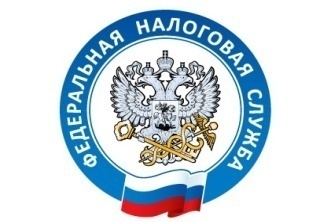 ФЕДЕРАЛЬНОЙ НАЛОГОВОЙ СЛУЖБЫ РОССИИ№22 ПО ЧЕЛЯБИНСКОЙ ОБЛАСТИЧто такое Личный кабинет налогоплательщика«Личный кабинет налогоплательщика» - это информационный ресурс, который размещен на официальном сайте ФНС России (www.nalog.gov.ru) и может использоваться, в частности, для получения налогоплательщиком документов от налогового органа, а также для передачи в налоговый орган документов (информации), сведений в электронной форме. Функциональные возможности личного кабинета налогоплательщика:-  Контроль, за состоянием расчетов с бюджетом по налогам;-  Получение налоговых уведомлений (уплата транспортного налога, земельного налога и налога на имущество физических лиц). Если общая сумма налогов, исчисленных налоговым органом, составляет менее 100 руб., налоговый орган не направляет налогоплательщику налоговое уведомление. -  Представление в налоговый орган сообщений, уведомлений, заявлений о предоставлении льготы или подтверждении права на вычет, отчета о движении денежных средств по счету в банке за пределами РФ;-      Заполнение и представление декларации по форме 3-НДФЛ;-      Обращение в налоговые органы без личного визита;-      Оплата налоговой задолженности и налоговых платежей, формирование платежных документов.Способы получения доступа к личному кабинету налогоплательщика- с помощью логина и пароля, указанных в регистрационной карте. Получить ее вы можете, представив заявление и документ, удостоверяющий личность, в любую инспекцию ФНС России (за исключением налоговых органов, к функциям которых не относится взаимодействие с физлицами);-   с использованием усиленной квалифицированной электронной подписи;- с помощью идентификатора сведений о физлице в Единой системе идентификации и аутентификации (ЕСИА), если вы зарегистрированы в регистре физлиц ЕСИА.Ознакомиться с функциональными возможностями сервиса "Личный кабинет налогоплательщика для физических лиц" вы можете на тестовом примере на сайте ФНС России. Для этого необходимо ввести логин - 000 000 000 000 (двенадцать нулей) и произвольный пароль.